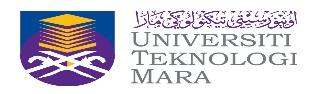  FAKULTI PERLADANGAN DAN AGROTEKNOLOGI                                                                                                                  UiTM CAWANGAN MELAKA, KAMPUS JASIN                                                                                                                            *SILA KEMUKAKAN BORANG YANG TELAH LENGKAP BERSAMA-SAMA DENGAN DOKUMEN SOKONGAN SELEWAT-LEWATNYA 3 HARI SEBELUM PERJUMPAAN BAGI MENDAPATKAN KELULUSAN   * WAKTU PERDANA (8.00 A.M- 6.00 P.M)                                                                                                                                                                                                                                                                             S.K.:         1. POLIS BANTUAN, UiTM CAWANGAN MELAKA, KAMPUS JASIN.                                                                                                                                   	2. BAHAGIAN HAL EHWAL PELAJAR, FPA.                                                                                                                                                                                                                   BORANG KEBENARAN MENJALANKAN PERJUMPAAN SELEPAS WAKTU PERDANABORANG KEBENARAN MENJALANKAN PERJUMPAAN SELEPAS WAKTU PERDANABORANG KEBENARAN MENJALANKAN PERJUMPAAN SELEPAS WAKTU PERDANABORANG KEBENARAN MENJALANKAN PERJUMPAAN SELEPAS WAKTU PERDANABORANG KEBENARAN MENJALANKAN PERJUMPAAN SELEPAS WAKTU PERDANABORANG KEBENARAN MENJALANKAN PERJUMPAAN SELEPAS WAKTU PERDANABORANG KEBENARAN MENJALANKAN PERJUMPAAN SELEPAS WAKTU PERDANABORANG KEBENARAN MENJALANKAN PERJUMPAAN SELEPAS WAKTU PERDANABORANG KEBENARAN MENJALANKAN PERJUMPAAN SELEPAS WAKTU PERDANABORANG KEBENARAN MENJALANKAN PERJUMPAAN SELEPAS WAKTU PERDANABORANG KEBENARAN MENJALANKAN PERJUMPAAN SELEPAS WAKTU PERDANABAHAGIAN A: MAKLUMAT PEMOHONBAHAGIAN A: MAKLUMAT PEMOHONBAHAGIAN A: MAKLUMAT PEMOHONBAHAGIAN A: MAKLUMAT PEMOHONBAHAGIAN A: MAKLUMAT PEMOHONBAHAGIAN A: MAKLUMAT PEMOHONBAHAGIAN A: MAKLUMAT PEMOHONBAHAGIAN A: MAKLUMAT PEMOHONBAHAGIAN A: MAKLUMAT PEMOHONBAHAGIAN A: MAKLUMAT PEMOHONBAHAGIAN A: MAKLUMAT PEMOHONNama PemohonNo. PelajarNo. PelajarNo. PelajarProgram No. HP:No. HP:No. HP:BAHAGIAN B: MAKLUMAT AKTIVITIBAHAGIAN B: MAKLUMAT AKTIVITIBAHAGIAN B: MAKLUMAT AKTIVITIBAHAGIAN B: MAKLUMAT AKTIVITIBAHAGIAN B: MAKLUMAT AKTIVITIBAHAGIAN B: MAKLUMAT AKTIVITIBAHAGIAN B: MAKLUMAT AKTIVITIBAHAGIAN B: MAKLUMAT AKTIVITIBAHAGIAN B: MAKLUMAT AKTIVITIBAHAGIAN B: MAKLUMAT AKTIVITIBAHAGIAN B: MAKLUMAT AKTIVITINama AktivitiTempat PenganjurTarikh MulaMasa MulaMasa MulaTarikh Tamat Tarikh Tamat Masa TamatPeringkat Universiti/ Fakulti/ Kelab/ Program                        *Sila potong yang tidak berkenaanUniversiti/ Fakulti/ Kelab/ Program                        *Sila potong yang tidak berkenaanUniversiti/ Fakulti/ Kelab/ Program                        *Sila potong yang tidak berkenaanUniversiti/ Fakulti/ Kelab/ Program                        *Sila potong yang tidak berkenaanUniversiti/ Fakulti/ Kelab/ Program                        *Sila potong yang tidak berkenaanUniversiti/ Fakulti/ Kelab/ Program                        *Sila potong yang tidak berkenaanUniversiti/ Fakulti/ Kelab/ Program                        *Sila potong yang tidak berkenaanUniversiti/ Fakulti/ Kelab/ Program                        *Sila potong yang tidak berkenaanUniversiti/ Fakulti/ Kelab/ Program                        *Sila potong yang tidak berkenaanUniversiti/ Fakulti/ Kelab/ Program                        *Sila potong yang tidak berkenaanBAHAGIAN C: MAKLUMAT AHLI                                                                *Sila buat lampiran jika lebih 4 orang ahliBAHAGIAN C: MAKLUMAT AHLI                                                                *Sila buat lampiran jika lebih 4 orang ahliBAHAGIAN C: MAKLUMAT AHLI                                                                *Sila buat lampiran jika lebih 4 orang ahliBAHAGIAN C: MAKLUMAT AHLI                                                                *Sila buat lampiran jika lebih 4 orang ahliBAHAGIAN C: MAKLUMAT AHLI                                                                *Sila buat lampiran jika lebih 4 orang ahliBAHAGIAN C: MAKLUMAT AHLI                                                                *Sila buat lampiran jika lebih 4 orang ahliBAHAGIAN C: MAKLUMAT AHLI                                                                *Sila buat lampiran jika lebih 4 orang ahliBAHAGIAN C: MAKLUMAT AHLI                                                                *Sila buat lampiran jika lebih 4 orang ahliBAHAGIAN C: MAKLUMAT AHLI                                                                *Sila buat lampiran jika lebih 4 orang ahliBAHAGIAN C: MAKLUMAT AHLI                                                                *Sila buat lampiran jika lebih 4 orang ahliBAHAGIAN C: MAKLUMAT AHLI                                                                *Sila buat lampiran jika lebih 4 orang ahliNamaNamaNamaNombor MatrikNombor MatrikNombor MatrikNombor MatrikNombor MatrikCatatanCatatanCatatanBAHAGIAN D: PENGESAHAN PELAJARDengan ini saya memperakui bahawa semua maklumat yang diberikan oleh saya di dalam borang ini adalah benar dan tepat. Saya memahami bahawa Pejabat Hal Ehwal Pelajar adalah diberi kuasa untuk menyokong dan meluluskan bagi menjalankan perjumpaan selepas waktu perdana. Saya bersetuju untuk mematuhi segala peraturan-peraturan yang sedang berkuatkuasa seperti yang ditetapkan. Saya juga faham bahawa jika pihak saya memberikan maklumat palsu, tindakan tatatertib akan dikenakan ke atas saya.Nama: Tandatangan Pelajar & TarikhBAHAGIAN D: PENGESAHAN PELAJARDengan ini saya memperakui bahawa semua maklumat yang diberikan oleh saya di dalam borang ini adalah benar dan tepat. Saya memahami bahawa Pejabat Hal Ehwal Pelajar adalah diberi kuasa untuk menyokong dan meluluskan bagi menjalankan perjumpaan selepas waktu perdana. Saya bersetuju untuk mematuhi segala peraturan-peraturan yang sedang berkuatkuasa seperti yang ditetapkan. Saya juga faham bahawa jika pihak saya memberikan maklumat palsu, tindakan tatatertib akan dikenakan ke atas saya.Nama: Tandatangan Pelajar & TarikhBAHAGIAN D: PENGESAHAN PELAJARDengan ini saya memperakui bahawa semua maklumat yang diberikan oleh saya di dalam borang ini adalah benar dan tepat. Saya memahami bahawa Pejabat Hal Ehwal Pelajar adalah diberi kuasa untuk menyokong dan meluluskan bagi menjalankan perjumpaan selepas waktu perdana. Saya bersetuju untuk mematuhi segala peraturan-peraturan yang sedang berkuatkuasa seperti yang ditetapkan. Saya juga faham bahawa jika pihak saya memberikan maklumat palsu, tindakan tatatertib akan dikenakan ke atas saya.Nama: Tandatangan Pelajar & TarikhBAHAGIAN D: PENGESAHAN PELAJARDengan ini saya memperakui bahawa semua maklumat yang diberikan oleh saya di dalam borang ini adalah benar dan tepat. Saya memahami bahawa Pejabat Hal Ehwal Pelajar adalah diberi kuasa untuk menyokong dan meluluskan bagi menjalankan perjumpaan selepas waktu perdana. Saya bersetuju untuk mematuhi segala peraturan-peraturan yang sedang berkuatkuasa seperti yang ditetapkan. Saya juga faham bahawa jika pihak saya memberikan maklumat palsu, tindakan tatatertib akan dikenakan ke atas saya.Nama: Tandatangan Pelajar & TarikhBAHAGIAN D: PENGESAHAN PELAJARDengan ini saya memperakui bahawa semua maklumat yang diberikan oleh saya di dalam borang ini adalah benar dan tepat. Saya memahami bahawa Pejabat Hal Ehwal Pelajar adalah diberi kuasa untuk menyokong dan meluluskan bagi menjalankan perjumpaan selepas waktu perdana. Saya bersetuju untuk mematuhi segala peraturan-peraturan yang sedang berkuatkuasa seperti yang ditetapkan. Saya juga faham bahawa jika pihak saya memberikan maklumat palsu, tindakan tatatertib akan dikenakan ke atas saya.Nama: Tandatangan Pelajar & TarikhBAHAGIAN D: PENGESAHAN PELAJARDengan ini saya memperakui bahawa semua maklumat yang diberikan oleh saya di dalam borang ini adalah benar dan tepat. Saya memahami bahawa Pejabat Hal Ehwal Pelajar adalah diberi kuasa untuk menyokong dan meluluskan bagi menjalankan perjumpaan selepas waktu perdana. Saya bersetuju untuk mematuhi segala peraturan-peraturan yang sedang berkuatkuasa seperti yang ditetapkan. Saya juga faham bahawa jika pihak saya memberikan maklumat palsu, tindakan tatatertib akan dikenakan ke atas saya.Nama: Tandatangan Pelajar & TarikhBAHAGIAN D: PENGESAHAN PELAJARDengan ini saya memperakui bahawa semua maklumat yang diberikan oleh saya di dalam borang ini adalah benar dan tepat. Saya memahami bahawa Pejabat Hal Ehwal Pelajar adalah diberi kuasa untuk menyokong dan meluluskan bagi menjalankan perjumpaan selepas waktu perdana. Saya bersetuju untuk mematuhi segala peraturan-peraturan yang sedang berkuatkuasa seperti yang ditetapkan. Saya juga faham bahawa jika pihak saya memberikan maklumat palsu, tindakan tatatertib akan dikenakan ke atas saya.Nama: Tandatangan Pelajar & TarikhBAHAGIAN D: PENGESAHAN PELAJARDengan ini saya memperakui bahawa semua maklumat yang diberikan oleh saya di dalam borang ini adalah benar dan tepat. Saya memahami bahawa Pejabat Hal Ehwal Pelajar adalah diberi kuasa untuk menyokong dan meluluskan bagi menjalankan perjumpaan selepas waktu perdana. Saya bersetuju untuk mematuhi segala peraturan-peraturan yang sedang berkuatkuasa seperti yang ditetapkan. Saya juga faham bahawa jika pihak saya memberikan maklumat palsu, tindakan tatatertib akan dikenakan ke atas saya.Nama: Tandatangan Pelajar & TarikhBAHAGIAN D: PENGESAHAN PELAJARDengan ini saya memperakui bahawa semua maklumat yang diberikan oleh saya di dalam borang ini adalah benar dan tepat. Saya memahami bahawa Pejabat Hal Ehwal Pelajar adalah diberi kuasa untuk menyokong dan meluluskan bagi menjalankan perjumpaan selepas waktu perdana. Saya bersetuju untuk mematuhi segala peraturan-peraturan yang sedang berkuatkuasa seperti yang ditetapkan. Saya juga faham bahawa jika pihak saya memberikan maklumat palsu, tindakan tatatertib akan dikenakan ke atas saya.Nama: Tandatangan Pelajar & TarikhBAHAGIAN D: PENGESAHAN PELAJARDengan ini saya memperakui bahawa semua maklumat yang diberikan oleh saya di dalam borang ini adalah benar dan tepat. Saya memahami bahawa Pejabat Hal Ehwal Pelajar adalah diberi kuasa untuk menyokong dan meluluskan bagi menjalankan perjumpaan selepas waktu perdana. Saya bersetuju untuk mematuhi segala peraturan-peraturan yang sedang berkuatkuasa seperti yang ditetapkan. Saya juga faham bahawa jika pihak saya memberikan maklumat palsu, tindakan tatatertib akan dikenakan ke atas saya.Nama: Tandatangan Pelajar & TarikhBAHAGIAN D: PENGESAHAN PELAJARDengan ini saya memperakui bahawa semua maklumat yang diberikan oleh saya di dalam borang ini adalah benar dan tepat. Saya memahami bahawa Pejabat Hal Ehwal Pelajar adalah diberi kuasa untuk menyokong dan meluluskan bagi menjalankan perjumpaan selepas waktu perdana. Saya bersetuju untuk mematuhi segala peraturan-peraturan yang sedang berkuatkuasa seperti yang ditetapkan. Saya juga faham bahawa jika pihak saya memberikan maklumat palsu, tindakan tatatertib akan dikenakan ke atas saya.Nama: Tandatangan Pelajar & TarikhBAHAGIAN E: PENGESAHAN PENASIHATSaya menyokong aktiviti yang dirancang boleh dilaksanakan mengikut peraturan yang ditetapkan.Tandatangan Pegawai Yang Meluluskan                              Cop Rasmi & TarikhBAHAGIAN E: PENGESAHAN PENASIHATSaya menyokong aktiviti yang dirancang boleh dilaksanakan mengikut peraturan yang ditetapkan.Tandatangan Pegawai Yang Meluluskan                              Cop Rasmi & TarikhBAHAGIAN E: PENGESAHAN PENASIHATSaya menyokong aktiviti yang dirancang boleh dilaksanakan mengikut peraturan yang ditetapkan.Tandatangan Pegawai Yang Meluluskan                              Cop Rasmi & TarikhBAHAGIAN E: PENGESAHAN PENASIHATSaya menyokong aktiviti yang dirancang boleh dilaksanakan mengikut peraturan yang ditetapkan.Tandatangan Pegawai Yang Meluluskan                              Cop Rasmi & TarikhBAHAGIAN E: PENGESAHAN PENASIHATSaya menyokong aktiviti yang dirancang boleh dilaksanakan mengikut peraturan yang ditetapkan.Tandatangan Pegawai Yang Meluluskan                              Cop Rasmi & TarikhBAHAGIAN F: KELULUSAN BAHAGIAN HAL EHWAL PELAJARTandatangan Pegawai Yang Meluluskan                              Cop Rasmi & TarikhBAHAGIAN F: KELULUSAN BAHAGIAN HAL EHWAL PELAJARTandatangan Pegawai Yang Meluluskan                              Cop Rasmi & TarikhBAHAGIAN F: KELULUSAN BAHAGIAN HAL EHWAL PELAJARTandatangan Pegawai Yang Meluluskan                              Cop Rasmi & TarikhBAHAGIAN F: KELULUSAN BAHAGIAN HAL EHWAL PELAJARTandatangan Pegawai Yang Meluluskan                              Cop Rasmi & TarikhBAHAGIAN F: KELULUSAN BAHAGIAN HAL EHWAL PELAJARTandatangan Pegawai Yang Meluluskan                              Cop Rasmi & TarikhBAHAGIAN F: KELULUSAN BAHAGIAN HAL EHWAL PELAJARTandatangan Pegawai Yang Meluluskan                              Cop Rasmi & TarikhCatatan:Catatan:Catatan:Catatan:Catatan:Catatan:Catatan:Catatan:Catatan:Catatan:Catatan: